2013 Zone Team Application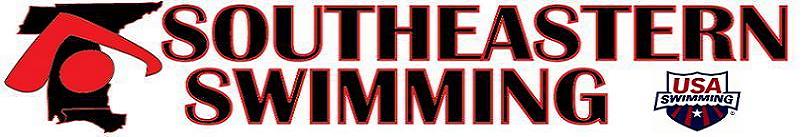 Swimmer Information:First Name: _________________ Middle Initial: _____ Last Name: _________________Date of Birth: ________/________/_________ Gender: Male / Female  Swimming Club Team: ______________  Swimming #: _________________Parents Information: Father Name: ______________________ Mother Name: _________________________Family Address: __________________________________________________________City: : _________ Zip Code: ________________E-Mail Address: ____________________ Home Phone Number: ___________________Father’s Contact Information:Cell Phone Number: _______________________ Work Number:_________________Mother’s Contact Information:Cell Phone Number: _______________________ Work Number:_________________Zone Pick-up/ Drop-off Location:Please indicate where you will pick up and drop-off your swimmer to meet the zone team bus (Circle one)-MEMPHIS- University of Memphis 620 Echles Street Memphis, TN   38111	-BIRMINGHAM- Wald Park Pool 1975 Merryvale Road Vestavia Hills, AL 35216	-KNOXVILLE- Allan Jones Aquatic Center 2200 Andy Holt Avenue Knoxville, TN To APPLYApply by mail with a $25.00 application fee.Please do not mail applications after June 21, 2013. You can also apply at the Southeastern Meet The last day to apply is the Friday of Southeasterns (July 19, 2013).Please do not apply with cash; only apply with money order or check.Make the check to: Southeastern SwimmingMail applications by June 21 to:Zones Application Attn: Cheryl Schoenberger1053 WellsvilleMemphis, Tennessee 38117Or apply at the Southeastern Championship Meet by Friday July 19.